[Datum]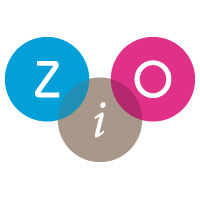 Onderwerp: Uitnodiging controle afspraak astma zorgGeachte heer/ mevrouw,Inleiding
Voor patiënten met astma is het belangrijk om regelmatig bij de huisarts en praktijkondersteuner op controle te komen. Als astma patiënt wordt u daarom door uw huisarts uitgenodigd voor in ieder geval een aantal controles per jaar. Uitnodigingen
Uit onze gegevens blijkt dat u ongeveer [een week] geleden niet bent verschenen op de controleafspraak. Ook is het niet gelukt om telefonisch contact met u te krijgen. Om die reden heb ik voor u een nieuwe controleafspraak in mijn agenda ingepland op [DD-MM-JJJJ], om [00:00]. Indien u een andere datum voor uw controle wilt afspreken, omdat u bijvoorbeeld verhinderd bent op de voorgestelde datum en tijd, kan dit rechtstreeks met de doktersassistent op [maandag tot en met vrijdag] tussen [… en …] uur. Graag hoor ik dat zo spoedig mogelijk.Wanneer u om welke reden dan ook geen afspraak wilt maken voor de controle van uw astma dan zouden we graag persoonlijk met u contact willen hebben. Ook in dat geval kunt u ons bereiken op [maandag tot en met vrijdag] tussen [… en …] uur. In het geval dat u onder behandeling bent bij de longarts voor uw astma in een ziekenhuis of kliniek, willen wij u vragen dit ook door te geven aan uw huisarts. Op het moment dat de behandeling bij de longarts is beëindigd is het belangrijk dat u dit ook weer meldt bij uw huisarts. Praktische problemen? 
U kunt voor praktische problemen bij de controleafspraak contact opnemen met de praktijkondersteuner of de praktijkassistente van de huisartsenpraktijk. Praktische problemen zijn bijvoorbeeld dat u niet kunt komen op het tijdstip van de controleafspraak of dat u geen vervoer heeft om naar de afspraak te komen. Het belang van controle
Astma is een chronische aandoening van de luchtwegen (in de longen). Normaal zijn de luchtwegen wijd genoeg om gemakkelijk in- en uit te ademen. Bij astma zijn de luchtwegen overgevoelig voor bepaalde prikkels. Als reactie op deze prikkels trekken de spiertjes rond de luchtwegen samen. Het slijmvlies langs de binnenkant van de luchtwegen raakt ontstoken: het zwelt op en produceert meer slijm. Daardoor worden de luchtwegen nauwer.
Astma is meestal goed te behandelen. Medicijnen kunnen astma niet echt genezen. Bij zorgvuldig gebruik van medicijnen kunnen de klachten wel verminderen of lang wegblijven. Met de aanpak van prikkels, voldoende lichaamsbeweging en gebruik van medicijnen kunt u ervoor zorgen dat u zo weinig mogelijk last heeft van uw astma.Dit is de reden dat uw huisarts en praktijkondersteuner u dringend adviseren om regelmatig op controle te komen in de praktijk zodat u op al deze punten gecontroleerd kunt worden en er tijdig ingegrepen kan worden als dat nodig is. Het ketenzorgprogramma is een extra aanbod voor mensen met astma in aanvulling op de gewone huisartsenzorg.Afzien van controle
Als u toch besluit om af te zien van de controle, verzoeken wij u om in de bijgevoegde verklaring aan te geven wat daarvan de reden is. De praktijk zal u dan verder niet meer uitnodigen. Op het moment dat u daarna besluit u toch weer aan te melden kan dat altijd bij uw huisarts of praktijkondersteuner. Altijd welkom
Wij vinden het belangrijk om te benadrukken dat u in de tussentijd altijd van harte welkom blijft om bij al uw gezondheidsvragen – en klachten contact op te nemen met onze huisartsenpraktijk. Uw keuze om wel of niet deel te nemen aan het ketenzorgprogramma heeft hierop geen invloed.Als u over deze brief of de controles nog vragen heeft kunt u altijd een afspraak maken bij uw huisarts of praktijkondersteuner voor nadere toelichting of uitleg.met vriendelijke groet,[Naam], praktijkondersteuner			[Naam], huisarts[Telefoonnummer en andere contactgegevens]